А «Антилаг» - программа в мозгах турбированного спортика, льющая топливо при закрытой дроссельной заслонке, которое взрывается в начале выхлопного тракта, тем самым раскручивая турбину, которая, в свою очередь, без нажатого газа дает, практически, максимальное давление наддува. «Спортик» - боевой автомобиль. Б«Блинкер» -  часы на старте с обратным отсчетом времени. «Больничка» - областная больница, ближайшая к месту проведения ралли. «Бубнилка» - штурман. В «Валилка» - пилот.«Валить на все деньги» - ехать, не заботясь о том, что при аварии вы можете списать свой автомобиль в утиль. «ВС» - записывается на прописи когда после поворота прямая, то есть можно валить на все деньги. «Выстрелить как из рогатки» - сорваться с места, очень быстро умчать со старта. Г«Гарнир» - пилоты, которые едут не быстро, но создают численность в классе.«Гвозди» - зимняя спортивная резина, как правило высота шипа составляет 4,5 мм.«Глобальные уши» - те, которые «собрал машину в совочек,, сел на электричку и уехал».«Головка чемпионата» - фавориты чемпионата.«Гонсчег» - пилот, который быстро и много говорит, а едет не очень…«Гоп-стоп» - судейский пост после финиша СУ с отметкой в карте.«Греть спину» - тоже, что звонить в бампер.Д«Дать немного» - забыть или потерять нужное место в стенограмме. Пример: штурман дал немного и мы убрались.«Двигло» - двигатель.«Держак» - сцепление колес с грунтом, снегом, льдом, асфальтом.«Диктовать в руку» - это когда пилот грамотно диктует дорогу штурману во время прописи, чтоб тот успевал записывать.«Доп» или «люстра» - дополнительный свет.«Дослать в туза» - въехать в зад.«Дрова» - ушатанный, сломанный, разбитый а/м.«Дубасить» - ехать быстро. Пример: дубасим мы на прямичке…(прямичок – прямой участок трассы).«Дым, вонь, огонь» - много шума из ничего, много действий пыли, шума при не высокой скорости.З«Звонить в бампер» - догонять, ехать на хвосте у ранее стартовавшего и не иметь возможности его обогнать. Пример: полтрассы Сулимову звонили в бампер.И«Искрить» - не по делу гоношиться, показушно быстро ехать на прописи, просто суетиться.К«Как на встречку» - обогнать очень быстро.«Как об стену» - имеется ввиду работа тормозов.«Канал» - участники соревнований на трассе. Например: в канале чемпионата стартовало 77 экипажей.«Касками подраться» - оживленно спорить после финиша со штурманом.«Ковши» - спортивные сиденья.«Крестит» – нестабильное движение спортика, виляние задней частью, после ошибки во время хода. Есть понятие «третий мах не ловится» - это когда при крещении третий мах приводит к вращательному движению машины.«Кулак дружбы» - поломка двигателя когда шатун выходит наружу.«Кулачек» - кулачковая коробка передач.Л«Ларек» - моторхоум или автодача.«Люстра» – (тот же «доп») – дополнительный свет.М«Матрешка» - боевой автомобиль.«Метла» - автомобиль (обычно с зеленым проблесковым маячками), проезжающий по трассе после прохода всего боевого канала, проверяющий трассу и осматривающий ее в поисках тех, кто сошел или убрался.«Мозги» - блок управления двигателем автомобиля. (на боевых спортиках популярен Мо Тес).«Музычка» - наушники, используются для сохранения слуха и голося пилота и штурмана во время их передвижения между СУ.Н«Намотаться на руль» - бестолково крутить рулем со стороны в сторону, бездарно ехать.«Ноль» - машина безопасности, запускается впереди канала, для проверки трассы и предупреждения о старте. В начале иногда стартует от 1 до 5 нолей. Появляются на старте примерно за 15 мин. До первой боевой машины.О«Овощи» - зрители на ралли. Так как в большинстве своем они стоят  в неположенных местах, в зоне возможных вылетов машины, то за подобное отсутствие мозга, называют ОВОЩАМИ.«Отсев» - грунт снаружи в повороте, «Цепануть отсев» - проехать по отсеву, потерять ход, можно даже убраться.«Отстрел» - громкие хлопки, иногда с пламенем, из выхлопной трубы, при переливе топлива при переключении передач или при работе антилага. П
«Педали» - спортивная обувь пилота.«Привязаться» - пристегнуть ремни.«Пристроиться» - съехать с дороги в кювет, в препятствие.«Пропись» - ознакомление с трассой и прописывание стенограммы.«Прохватить» - попробовать протестировать спортик, проехать на ней тестовый участок.Р«Разложиться» - убраться сильно.«Резать» (не резать) – проходить (не проходить) поворот с заездом на внутреннюю обочину.С«Свистуны и свистушки» - волонтеры из местных ребят со свистками, предупреждающие зевающею публику о приближении канала.«Спортик» - боевой автомобиль«Сопли» - в отношении проводки в спортике, скрученные старые провода «на соплях».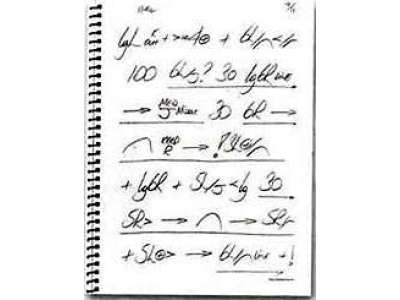 «Стенограмма» - непонятные символы, похожие на кабалистические знаки, которые должны обозначать движение по трассе, право-лево-прямо. При неправильном прочтении может возникнуть, как то, убраться, усосаться, сделать уши… Пример: примера нет, его видеть надо. Жуть….«СУ» - специальный участок, полностью перекрытый для движения спортиков.Т«Таблетка» - маленький кусочек «Больнички».«Такси на Дубровку» - ехать и держаться за руль одной рукой.«Тапки» - то же что и «Педали» - спортивная обувь пилота.«Торсида» - (синоним группы одинаково одетых в клубную форму человечков – болельщиков) – сообщество спортивных болельщиков сборной команды. Основа клубного движения.«Тошнить» - ехать медленно.У«Убраться» - вылететь с трассы (летний термин).«Умчался как тухлый ветер» - быстро сорваться с места.«Усосаться» - тоже что и убраться, но по зиме и в сугроб.«Уши», «Сделать уши»  - перевернуться на крышу, или жестко пристроиться. Пример: «Там где шепотом надо было, а мы дубасили, сделали уши».Х«Химия» - ехать на топливе, не отвечающем тех. Требованиям, химичить с мотором, изменять параметры двигла.Ч«Чашка» - кубок, вручается призерам этапа, Чемпионата, Кубка или Первенства.«Чунь» - легонько так во что то въехать. Пример: сделали чунь в сугробе.«Читать в ногу» - это когда штурман грамотно диктует дорогу пилоту во время гонки, что бы все произнесенное им было вовремя.Ш«Шагом» - т.е. осторожно и медленно.«Шепотом» - ехать очень медленно и аккуратно. Пример: там только шепотом, иначе уши..Э«Эконом парковка от Немировского» - уши через морду, левым порожком через железобетонный столб, под 45 градусов и все счастливы.